ORDIN nr. 1762 din 16 iulie 2015 privind aprobarea Procedurii de înregistrare şi verificare a documentaţiei pentru dobândirea protecţiei unui sistem de calitate a unui produs agricol şi/sau alimentar, a Procedurii de declarare a opoziţiei la nivel naţional şi a Procedurii de transmitere la nivelul Comisiei Europene a cererii de înregistrare a sistemelor de calitate ale produselor agricole şi/sau alimentare, în vederea dobândirii protecţiei la nivelul Uniunii Europene, precum şi a Regulilor specifice privind modelul şi utilizarea logoului naţional
Forma sintetică la data 05-Dec-2016. Acest act a fost creat utilizand tehnologia SintAct®-Acte Sintetice. SintAct® şi tehnologia Acte Sintetice sunt mărci inregistrate ale Wolters Kluwer.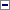 Văzând Referatul de aprobare nr. 188.071 din data de 25 iunie 2015, întocmit de Direcţia generală de industrie alimentară,având în vedere prevederile art. 4 alin. (2) şi art. 5 alin. (2) din Hotărârea Guvernului nr. 152/2015 privind stabilirea cadrului instituţional şi a unor măsuri pentru punerea în aplicare a Regulamentului (UE) nr. 1.151/2012 al Parlamentului European şi al Consiliului din 21 noiembrie 2012 privind sistemele din domeniul calităţii produselor agricole şi alimentare,În temeiul art. 10 alin. (5) din Hotărârea Guvernului nr. 1.185/2014 privind organizarea şi funcţionarea Ministerului Agriculturii şi Dezvoltării Rurale,ministrul agriculturii şi dezvoltării rurale emite următorul ordin:Art. 1Se aprobă procedura de înregistrare şi verificare a documentaţiei pentru dobândirea protecţiei unui sistem de calitate a unui produs agricol şi/sau alimentar, procedura de declararea opoziţiei la nivel naţional şi procedura de transmitere la nivelul Comisiei Europene a cererii de înregistrare a sistemelor de calitate ale produselor agricole şi/sau alimentare, în vederea dobândirii protecţiei la nivelul Uniunii Europene, precum şi a Regulilor specifice privind modelul şi utilizarea logoului naţional, prevăzute în anexele nr. 1-4, care fac parte integrantă din prezentul ordin.Art. 2Odată cu intrarea în vigoare a prezentului ordin, Ordinul ministrului agriculturii şi dezvoltării rurale nr. 906/2007 privind aprobarea Procedurii de înregistrare şi verificare a documentaţiei pentru dobândirea protecţiei unei indicaţii geografice sau denumiri de origine a unui produs agricol ori alimentar, Procedurii de declarare a opoziţiei la nivel naţional şi a Procedurii de transmitere la nivelul Comisiei Europene a cererii de înregistrare a indicaţiilor geografice sau denumirilor de origine ale produselor agricole ori alimentare, în vederea dobândirii protecţiei la nivelul Uniunii Europene, precum şi a Regulilor specifice privind modelul şi utilizarea logoului naţional, publicat în Monitorul Oficial al României, Partea I, nr. 754 din 6 noiembrie 2007, precum şi Ordinul ministrului agriculturii şi dezvoltării rurale nr. 160/2008 privind aprobarea Procedurii de înregistrare şi verificare a documentaţiei pentru dobândirea protecţiei unei specialităţi tradiţionale garantate, a Procedurii de declarare a opoziţiei la nivel naţional şi a Procedurii de transmitere la nivelul Comisiei Europene a cererii de înregistrare a specialităţii tradiţionale garantate, în vederea dobândirii protecţiei la nivelul Uniunii Europene, precum şi a Regulilor specifice privind modelul şi utilizarea logoului naţional, publicat în Monitorul Oficial al României, Partea I, nr. 227 din 25 martie 2008, se abrogă.Art. 3Prezentul ordin se publică în Monitorul Oficial al României, Partea I.-****-ANEXA nr. 1: PROCEDURA de înregistrare şi verificare a documentaţiei pentru dobândirea protecţiei unui sistem de calitate a unui produs agricol şi/sau alimentarArt. 1Ministerul Agriculturii şi Dezvoltării Rurale, prin direcţia de specialitate, verifică documentaţia în vederea transmiterii la Comisia Europeană pentru înregistrarea şi dobândirea protecţiei sistemelor de calitate a produselor agricole şi/sau alimentare.Art. 2(1)Documentaţia pentru înregistrarea unui produs agricol şi/sau alimentar, în vederea dobândirii protecţiei unui sistem de calitate, prevăzut în Regulamentul (UE) nr. 1.151/2012 al Parlamentului European şi al Consiliului din 21 noiembrie 2012 privind sistemele din domeniul calităţii produselor agricole şi alimentare, denumit în continuare Regulament, se elaborează de către grupul de producători sau procesatori în conformitate cu prevederile acestuia.(2)Documentaţia pentru înregistrarea unui produs agricol şi/sau alimentar, în vederea dobândirii protecţiei unui sistem de calitate, se transmite în format letric pe adresa Ministerului Agriculturii şi Dezvoltării Rurale şi electronic pe adresa de e-mail: dopigp@madr.ro(3)Documentaţia este însoţită de următoarele:a)cererea de înregistrare pentru dobândirea protecţiei denumirii de origine protejată (DOP)/indicaţiei geografice protejate (IGP)/specialităţii tradiţionale garantate (STG), prevăzută în anexa nr. 1a care face parte integrantă din prezenta procedura;b)actul de asociere, indiferent de forma sau componenţa juridică a grupului de producători sau procesatori şi statutul; în asociaţie pot fi incluse şi organizaţii de promovare a produsului care reprezintă un interes economic al producătorilor sau procesatorilor incluşi în aceasta;c)declaraţie pe propria răspundere că grupul reprezintă producătorii sau procesatorii din arealul geografic delimitat în caietul de sarcini;d)caietul de sarcini care trebuie să conţină elementele prevăzute la art. 7 şi art. 19 din Regulament. În cazul sistemului din domeniul calităţii STG, caietul de sarcini trebuie să conţină elementele prevăzute în anexa nr. 2 la Regulamentul de punere în aplicare (UE) nr. 668/2014 al Comisiei din 13 iunie 2014 de stabilire a normelor de aplicare a Regulamentului (UE) nr. 1.151/2012 al Parlamentului European şi al Consiliului privind sistemele din domeniul calităţii produselor agricole şi alimentare;e)documentul unic, numai în cazul sistemelor din domeniul calităţii DOP sau IGP, care trebuie să conţină elementele prevăzute în anexa nr. 1 la Regulamentul de punere în aplicare (UE) nr. 668/2014;f)date, înscrisuri sau alte dovezi care să evidenţieze legătura cu arealul geografic, legătura dintre zona geografică şi calitatea sau caracteristicile produsului ori o calitate specifică, reputaţia sau alte caracteristici ale produsului, din care să rezulte că produsul pentru care se solicită protecţia prezintă caracteristici din domeniul calităţii care îl diferenţiază de produsele din aceeaşi categorie obţinute în afara zonei de producţie;g)date, înscrisuri, referinţe bibliografice sau alte dovezi din care să rezulte legătura istorică de realizare a produsului cu aria geografică;h)date socioeconomice conţinând următoarele informaţii:- producţia actuală;- cantitatea estimată pe 5 ani;- numărul clienţilor (actuali şi potenţiali) pe fiecare segment al filierei produsului (producţie, distribuţie, comercializare);- destinaţia geografică a produsului actuală şi estimată pe 5 ani;- situaţia economică actuală şi estimată pe 5 ani;i)hartă color de dimensiune adecvată care să permită delimitarea precisă a zonei de producţie sau graniţele stabilite;j)copie a contractului încheiat cu un organism privat de inspecţie şi certificare a produselor agricole şi alimentare pentru verificarea şi certificarea realităţii datelor cuprinse în caietul de sarcini;k)alte date şi informaţii din care să rezulte necesitatea dobândirii protecţiei.Art. 3Ministerul Agriculturii şi Dezvoltării Rurale, prin direcţia de specialitate, examinează dacă documentaţia este în conformitate cu art. 8 alin. (1) şi art. 20 alin. (1) din Regulament şi îndeplineşte condiţiile prevăzute în prezenta procedură.Art. 4În cazul în care documentaţia nu este completă, se va informa în scris grupul aplicant, în termen de 30 de zile, în vederea completării acesteia. Dacă în termenul stabilit grupul aplicant transmite informaţii inadecvate sau nu transmite informaţiile solicitate, documentaţia este respinsă.Art. 5(1)În cazul în care documentaţia depusă este completă, aceasta se publică pe site-ul Ministerului Agriculturii şi Dezvoltării Rurale, în vederea acordării unei perioade de 60 de zile în care orice persoană fizică sau juridică legitim interesată, stabilită în ţară, îşi poate declara opoziţia faţă de cererea de înregistrare în conformitate cu anexa nr. 2 la ordin.(2)La finalizarea perioadei de opoziţie, cu respectarea prevederilor din anexa nr. 2 la ordin, grupul aplicant transmite pe adresa de e-mail: dopigp@madr.ro, documentaţia finală însoţită de o copie a certificatului de conformitate a realităţii datelor cuprinse în caietul de sarcini, eliberat de către organismul privat de inspecţie şi certificare a produselor agricole şi alimentare.(3)Documentaţia finală se transmite la Comisia Europeană cu respectarea prevederilor din anexa nr. 3 la ordin.Art. 6(1)Direcţia de specialitate cu atribuţii în domeniul sistemelor din domeniul calităţii din cadrul Ministerului Agriculturii şi Dezvoltării Rurale înfiinţează şi administrează Registrul sistemelor din domeniul calităţii protejate naţional, denumit în continuare RSCPN.(2)RSCPN se publică pe site-ul Ministerului Agriculturii şi Dezvoltării Rurale şi se actualizează ori de câte ori este transmisă la Comisia Europeană o cerere de înregistrare a unui produs agricol şi/sau alimentar, în vederea dobândirii protecţiei unui sistem de calitate şi/sau ca urmare a solicitărilor venite din partea Comisiei Europene de modificare a documentaţiei.(3)Un produs agricol ori alimentar dobândeşte protecţie naţională de la data înregistrării în RSCPN. Produsele înregistrate în RSCPN vor fi marcate cu un logo naţional în conformitate cu anexa nr. 4 la ordin. Protecţia naţională încetează la data dobândirii protecţiei la nivelul Uniunii Europene sau în cazul în care Comisia Europeană respinge cererea de înregistrare a unui produs agricol şi/sau alimentar.ANEXA nr. 11^a: CEREREA de verificare a documentaţiei unui produs agricol şi/sau alimentar în vederea înregistrării pentru dobândirea protecţiei denumirii de origine protejată (DOP)/indicaţiei geografice protejate (IGP)/specialităţii tradiţionale garantate (STG)(- ANEXA nr. 1a la procedură)I.Grup solicitant .........................., cu sediul în ....................., str. .................. nr. ................., telefon/fax ..................., e-mail ..................., reprezentat de ................., domiciliat în ......................, str. ............... nr. .........., bl. .............., sc. ..........., et. ............., ap. ..............., sectorul/judeţul ................., posesor al buletinului/cărţii de identitate seria ................. nr. ..............., eliberat/eliberată de ....................., în calitate de ........................, în conformitate cu prevederile art. 8 şi art. 49 alin. (2) sau (5) din Regulamentul (UE) nr. 1.151/2012 al Parlamentului European şi al Consiliului din 21 noiembrie 2012 privind sistemele din domeniul calităţii produselor agricole şi alimentare, solicit înregistrarea produsului ...................... ca [ ] DOP [ ] IGP [ ] STG (Se bifează căsuţa corespunzătoare.).II.Componenţa grupului solicitant: .....................III.Organismul care verifică respectarea dispoziţiilor caietului de sarcini:- denumire: ...................- adresă: ...................- tel: .............., fax: .................., e-mail: ...................Anexăm prezentei:- Caietul de sarcini;- Documentul unic;- Declaraţia grupului solicitant prin care se atestă autenticitatea informaţiilor furnizate în documentaţia depusă.Semnătura şi ştampila: .....................Funcţia reprezentantului grupului solicitant: .....................Data: ......................Domnului ............... al Direcţiei .................. din cadrul Ministerului Agriculturii şi Dezvoltării Rurale.ANEXA nr. 2: PROCEDURA de declarare a opoziţiei la nivel naţionalArt. 1(1)Orice persoană fizică sau juridică legitim interesată, stabilită în ţară, poate declara opoziţie faţă de cererea de înregistrare a unui sistem de calitate, printr-o declaraţie întemeiată corespunzător, conform modelului prevăzut în anexa nr. 2a, care face parte integrantă din prezenta procedură, în termen de 60 de zile de la data publicării documentaţiei pentru înregistrarea unui sistem de calitate pe site-ul www.madr.ro, în format letric, pe adresa Ministerului Agriculturii şi Dezvoltării Rurale şi electronic, pe adresa de e-mail: dopigp@madr.ro.(2)Se admit doar declaraţiile de opoziţie primite în termenul stabilit la alin. (1), care îndeplinesc cel puţin una din următoarele condiţii:a)faţă de cererea de înregistrare a unui sistem de calitate IGP/DOP:1.(i) demonstrează nerespectarea condiţiilor menţionate la art. 5, 7 sau 14 din Regulamentul (UE) nr. 1.151/2012 al Parlamentului European şi al Consiliului din 21 noiembrie 2012 privind sistemele din domeniul calităţii produselor agricole şi alimentare, denumit în continuare Regulament;2.(ii) demonstrează că înregistrarea denumirii propuse ar fi contrară art. 6 din Regulament;3.(iii) demonstrează că înregistrarea denumirii propuse ar prejudicia fie existenţa unei denumiri omonime integral sau parţial ori a unei mărci de fabrică sau de comerţ, fie existenţa unor produse aflate legal pe piaţă de cel puţin 5 ani;4.(iv) precizează elementele care permit să se concluzioneze că denumirea pentru care se solicită înregistrarea este generică în sensul art. 41 din Regulament;b)faţă de cererea de înregistrare a unui sistem de calitate STG demonstrează nerespectarea condiţiilor menţionate la art. 3, 18 sau la art. 43 din Regulament.Art. 2(1)Direcţia de specialitate cu atribuţii în domeniu examinează admisibilitatea declaraţiei de opoziţie.(2)În termen de 30 de zile de la primirea acesteia, direcţia de specialitate cu atribuţii în domeniu comunică în scris opozantului decizia motivată de admisibilitate sau de respingere a declaraţiei de opoziţie.Art. 3(1)În cazul în care opoziţia este admisibilă în sensul art. 1 alin. (2), direcţia de specialitate cu atribuţii în domeniu, în termenul prevăzut la art. 2 alin. (2), solicită în scris părţilor interesate, respectiv grupului aplicant şi opozantului, să iniţieze consultări corespunzătoare.(2)În termen de 30 de zile părţile interesate iniţiază consultări şi, în cazul în care se ajunge la un acord, transmit o notificare prevăzută în anexa nr. 2b care face parte integranta din prezenta procedură, direcţiei de specialitate cu privire la toate elementele care au făcut posibil acordul, avizată de solicitant şi de opozant.(3)În cazul în care se ajunge la un acord, iar documentaţia publicată nu a suferit modificări sau a suferit modificări minore, în conformitate cu prevederile art. 53 alin. (2) din Regulament, aceasta este considerată eligibilă şi se aplică procedura prevăzută în anexa nr. 3 la ordin.(4)În cazul în care documentaţia publicată a suferit modificări majore, direcţia de specialitate repetă examinarea documentaţiei cu modificările efectuate, în conformitate cu prevederile art. 5 din anexa nr. 1 la ordin.(5)În cazul în care în termen de 30 de zile nu se ajunge la un acord între părţile interesate, direcţia de specialitate va lua decizia de respingere a înregistrării.ANEXA nr. 22^a: DECLARAŢIE DE OPOZIŢIE MOTIVATĂ(- ANEXA nr. 2a la procedură)[Bifaţi căsuţa corespunzătoare, cu "X"]|_| DOP |_| IGP|_| STG1.Denumirea produsului[Astfel cum este menţionat în cererea de înregistrare]2.Referinţa oficială[Astfel cum este publicată pe site-ul oficial al Ministerului Agriculturii şi Dezvoltării Rurale]Numărul de referinţă:Data publicării pe site-ul Ministerului Agriculturii şi Dezvoltării Rurale:3.Date de contactPersoană de contact:Funcţia:Grup/Organizaţie/Persoană fizică:4.Motivul opoziţiei naţionale:În cazul DOP sau IGP:|_| Nerespectarea condiţiilor prevăzute la art. 5 şi la art. 7 alin. (1) din Regulamentul (UE) nr. 1.151/2012 al Parlamentului European şi al Consiliului din 21 noiembrie 2012 privind sistemele din domeniul calităţii produselor agricole şi alimentare, denumit în continuare Regulament|_| Înregistrarea denumirii ar încălca dispoziţiile de la articolul 6 alineatul (2) din Regulament (soi de plante sau rasă de animale)|_| Înregistrarea denumirii ar încălca dispoziţiile de la articolul 6 alineatul (3) din Regulament (denumire omonimă sau parţial omonimă)|_| Înregistrarea denumirii ar încălca dispoziţiile de la articolul 6 alineatul (4) din Regulament (marcă existentă)|_| Înregistrarea ar prejudicia existenţa unei denumiri total sau parţial identice sau a unei mărci sau existenţa unor produse care s-au aflat legal pe piaţă timp de cel puţin cinci ani înainte de data publicării prevăzută la art. 5 alin. (1) din anexa nr. 1 la ordin|_| Denumirea propusă pentru înregistrare este generică; trebuie furnizate detalii în conformitate cu articolul 10 alineatul (1) litera (d) din RegulamentÎn cazul STG:|_| Nerespectarea condiţiilor prevăzute la articolul 18 din Regulament|_| Înregistrarea denumirii ar fi incompatibilă cu prevederile articolului 21 alineatul (1) litera (a) din Regulament|_| Denumirea propusă pentru înregistrare este legală, renumită şi semnificativă din punct de vedere economic pentru produse agricole şi alimentare similare5.Detalii privind opoziţia[Declaraţia trebuie să fie însoţită de motivaţii şi justificări pentru opoziţie.][Furnizaţi o declaraţie (semnată şi datată) în care să justificaţi interesul legitim al opoziţiei.]ANEXA nr. 22^b: NOTIFICAREA finalizării consultărilor în cadrul procedurii de opoziţie la nivel naţional(- ANEXA nr. 2b la procedură)[Bifaţi căsuţa corespunzătoare, cu "X"]|_| DOP |_| IGP |_| STG1.Denumirea produsului[Astfel cum este menţionată în cererea de înregistrare]2.Referinţa oficială (astfel cum este pe site-ul Ministerului Agriculturii şi Dezvoltării Rurale)Numărul de referinţă:Data postării pe site-ul Ministerului Agriculturii şi Dezvoltării Rurale:3.Rezultatul consultărilor3.1.S-a ajuns la un acord cu următorul opozant (următorii opozanţi):[Anexaţi copii ale scrisorilor care arată acordul şi toate elementele care au făcut posibil acordul, avizate de solicitant şi de opozant/opozanţi.]3.2.Nu s-a ajuns la un acord cu următorul opozant (următorii opozanţi):[Anexaţi informaţiile care arată că nu s-a ajuns la un acord, avizate de solicitant şi de opozant/opozanţi.]4.Caietul de sarcini şi documentul unic[Se va completa doar în cazul în care s-a ajuns la un acord.]4.1.Caietul de sarcini a fost modificat:|_| Da |_| Nu[Dacă "Da", anexaţi descrierea modificărilor şi caietul de sarcini modificat.]4.2.Documentul unic a fost modificat (doar în cazul DOP şi IGP):|_| Da |_| Nu[Dacă "Da", anexaţi un exemplar al documentului actualizat.]4.3.Documentul a suferit modificări:|_| Minore |_| Majore5.Data şi semnăturaNume:Departament/Organizaţie:Adresă:Telefon:Adresă de e-mail:ANEXA nr. 3: PROCEDURA de transmitere la nivelul Comisiei Europene a cererii de înregistrare a sistemelor de calitate ale produselor agricole şi/sau alimentare, în vederea dobândirii protecţiei la nivelul Uniunii EuropeneArt. 1Cererea de înregistrare a unui sistem de calitate, în vederea dobândirii protecţiei la nivelul Uniunii Europene, se transmite în termen de 30 de zile de la data dobândirii protecţiei naţionale.Art. 2Cererea de înregistrare a României, în conformitate cu prevederile art. 8, 20 şi 49 din Regulamentul (UE) nr. 1.151/2012 al Parlamentului European şi al Consiliului din 21 noiembrie 2012 privind sistemele din domeniul calităţii produselor agricole şi alimentare, denumit în continuare Regulament, este prezentată în anexa nr. 3a, care face parte integrantă din prezenta procedură.Art. 3Direcţia de specialitate transmite documentaţia şi cererea de înregistrare a României în conformitate cu prevederile Regulamentului şi cele ale Regulamentului de punere în aplicare (UE) nr. 668/2014 al Comisiei din 13 iunie 2014 de stabilire a normelor de aplicare a Regulamentului (UE) nr. 1.151/2012 al Parlamentului European şi al Consiliului privind sistemele din domeniul calităţii produselor agricole şi alimentare către Direcţia Generală pentru Agricultură şi Dezvoltare Rurală (DG AGRI) a Comisiei Europene, în format electronic (scanat şi în format Word), de la adresa de e-mail: dopigp@madr.roArt. 4Data dobândirii protecţiei unui sistem de calitate la nivel comunitar este data la care Comisia Europeană va publica actul de înregistrarea al denumirii în Jurnalul Oficial al Uniunii Europene, în conformitate cu prevederile art. 52 din Regulament.ANEXA nr. 33^a: CEREREA de înregistrare a României(- ANEXA nr. 3a la procedură)MINISTERUL AGRICULTURII ŞI DEZVOLTĂRII RURALENr. ......... din ...........CEREREA de înregistrare pentru dobândirea protecţiei unui sistem de calitate a unui produs agricol şi/sau alimentar la nivelul Uniunii EuropeneDenumirea produsului:|_| IGP |_| DOP |_| STGGrupul/Organizaţia/Individual:Datele de contact (numele, adresa, telefon şi e-mail):beneficiază de o decizie favorabilă şi îndeplineşte condiţiile Regulamentului (UE) nr. 1.151/2012 al Parlamentului European şi al Consiliului din 21 noiembrie 2012 privind sistemele din domeniul calităţii produselor agricole şi alimentare şi respectă dispoziţiile adoptate în temeiul acestuia.Ministrul agriculturii şi dezvoltării rurale,.................ANEXA nr. 4: REGULI SPECIFICE privind modelul şi utilizarea logoului naţionalArt. 1(1)Logoul naţional este utilizat în scopul identificării pe piaţă a produselor agricole şi/sau alimentare care au dobândit protecţie naţională a sistemelor din domeniul calităţii şi care garantează că produsele care poartă acest logo îndeplinesc următoarele condiţii:a)sunt produse pe teritoriul României şi sunt comercializate în conformitate cu prevederile privind comercializarea produselor agricole şi alimentare;b)sunt certificate de un organism de inspecţie şi certificare recunoscut de Ministerul Agriculturii şi Dezvoltării Rurale, în conformitate cu prevederile Regulamentului (UE) nr. 1.151/2012 al Parlamentului European şi al Consiliului din 21 noiembrie 2012 privind sistemele din domeniul calităţii produselor agricole şi alimentare, denumit în continuare Regulament;c)sunt protejate pe teritoriul naţional, conform prevederilor Ordinului ministrului agriculturii şi dezvoltării rurale nr. 1.762/2015 privind aprobarea Procedurii de înregistrare şi verificare a documentaţiei pentru dobândirea protecţiei unui sistem de calitate a unui produs agricol şi/sau alimentar, procedura de declarare a opoziţiei la nivel naţional şi procedura de transmitere la nivelul Comisiei Europene a cererii de înregistrare a sistemelor de calitate ale produselor agricole şi/sau alimentare, în vederea dobândirii protecţiei la nivelul Uniunii Europene, precum şi a Regulilor specifice privind modelul şi utilizarea logoului naţional.(2)Reprezentarea grafică şi descrierea logoului naţional sunt prezentate în anexa nr. 4a, care face parte integrantă din prezentele reguli specifice.(3)Logoul naţional cu scop informativ-publicitar are rolul de informare cu privire la produsele agricole şi/sau alimentare recunoscute ca denumiri de origine protejate, indicaţii geografice protejate sau specialităţi tradiţionale garantate, protejate pe teritoriul României.(4)Odată înregistrat sistemul din domeniul calităţii la nivel comunitar, logoul naţional este înlocuit cu logoul comunitar, care va fi folosit conform anexei X din Regulamentul de punere în aplicare (UE) nr. 668/2014 al Comisiei din 13 iunie 2014 de stabilire a normelor de aplicare a Regulamentului (UE) nr. 1.151/2012 al Parlamentului European şi al Consiliului privind sistemele din domeniul calităţii produselor agricole şi alimentare.Art. 2(1)Logoul naţional este proprietatea exclusivă a Ministerului Agriculturii şi Dezvoltării Rurale, urmând a fi înregistrat de titularul acestuia atât pe plan intern la Oficiul de Stat pentru Invenţii şi Mărci, cât şi pe plan internaţional la Organizaţia Mondială de Proprietate Intelectuală ori în alte state şi/sau la alte organisme internaţionale, ori de câte ori această înregistrare se dovedeşte necesară pentru protecţia mărcii şi a drepturilor conferite de aceasta.(2)Ministerul Agriculturii şi Dezvoltării Rurale asigură gestiunea logoului naţional.(3)Drepturile cu privire la logoul naţional nu pot fi transmise decât de către titularul logoului. Logoul naţional nu poate face obiectul unei cesiuni sau al unui gaj ori al unei alte garanţii reale şi nici al unei executări silite.Art. 3(1)Logoul naţional se înscrie pe etichetele şi/sau pe ambalajele produselor agricole şi/sau alimentare recunoscute ca denumiri de origine protejate, indicaţii geografice protejate sau specialităţi tradiţionale garantate, protejate naţional, după caz.(2)Alături de denumirea produsului respectiv se va menţiona înscrisul "DOP/IGP/STG PROTEJATA NAŢIONAL".(3)Dreptul de utilizare a logoului naţional pe etichetele şi/sau pe ambalajele produselor recunoscute ca sisteme din domeniul calităţii produselor agricole şi/sau alimentare protejate naţional îl au producătorii sau procesatorii care respectă prevederile din caietul de sarcini şi care sunt supuşi controlului şi certificării unui organism de inspecţie şi certificare recunoscut de Ministerul Agriculturii şi Dezvoltării Rurale.Art. 4În scopul promovării conceptului "Produse din domeniul calităţii produselor agricole şi alimentare", persoanele fizice sau juridice înscriu logoul naţional în scop informativ - publicitar pe suporturile de comunicare şi informare, în legătură directă cu activitatea şi/sau producerea de produse agricole şi/sau alimentare recunoscute ca denumiri de origine protejate, indicaţii geografice protejate sau specialităţi tradiţionale garantate, protejate naţional.ANEXA nr. 44^a: Reprezentarea grafică şi descrierea logoului naţional(- ANEXA nr. 4a la regulile specifice)1.LOGOUL NAŢIONAL ÎN CULORI SAU ALB-NEGRULogoul naţional în pantone: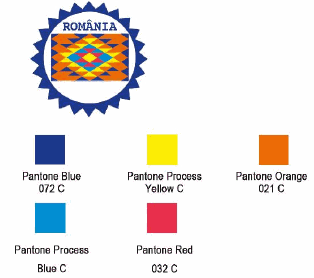 Logoul naţional în CMYK: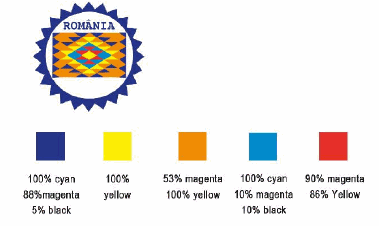 Logoul naţional în alb-negru: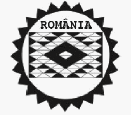 2.LOGOUL NAŢIONAL ÎN NEGATIV: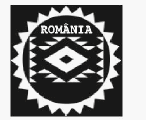 3.LOGOUL NAŢIONAL PE FOND DE CULOARE: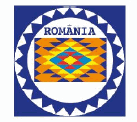 4.TIPĂRIREAPentru text, se va folosi fontul Courier New cu diacritice.5.MĂRIMEA LOGOULUIDimensiunea minimă a logoului va fi de 15 mm în diametru.Publicat în Monitorul Oficial cu numărul 627 din data de 18 august 2015
Forma sintetică la data 05-Dec-2016. Acest act a fost creat utilizand tehnologia SintAct®-Acte Sintetice. SintAct® şi tehnologia Acte Sintetice sunt mărci inregistrate ale Wolters Kluwer.p. Ministrul agriculturii şi dezvoltării rurale,Dumitru Daniel Botănoiu,secretar de stat